Université de Montpellier								     D. 612-4 Code de l’Éducation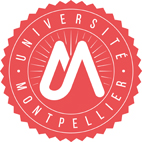 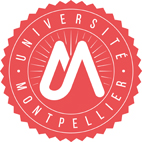 DOSSIER 20    -20   Inscription administrativeInscription                         Réinscription 	Année d’inscription* (Ex: L1, L2...)                                                                                 	N° BEA ou INE*	                                                         				N° carte étudiant UM                             (obligatoire) Nom                                                         	Nom marital                                                                 Prénom 1                                            	Prénom 2                                           	Prénom 3                                                      Date de naissance                        	Sexe M 	F 	Nationalité                                                     Départ. de naissance           	Pays de naissance                             	Ville de naissance                                         Service National Exempté	                       Service accompli                                      Attestation JDC ou JAPD 	                     En attente de l’attestationAccueil et Accompagnement des étudiants en situation de handicapSi vous êtes en situation de handicap, veuillez cocher cette case Vous souhaitez pouvoir bénéficier de mesures d’aménagement d’études et/ou d’examens :	Oui 		Non Si oui, vous devez remplir le formulaire de demande d’aménagement sur le site :http://www.umontpellier.fr/vie-etudiante/handicap/En quelle année êtes-vous entré(e) dans l’enseignement supérieur français (univ., CPGE, BTS, IUT, etc) ?                 En quelle année êtes-vous entré(e) dans une université française ?                        Préciser laquelle                                                                                                                                                                                    En quelle année êtes-vous entré(e) à l’Université de Montpellier                 Baccalauréat 	ou Équivalent (DAEU,...) Année d’obtention                       	Série       	 Mention                             Établissement                                                                                  	N° du Département            	(si étranger 099)Adresse fixe / Adresse des parentsAdresse                                                                                                                                                                                           	Commune                                                            	Code Postal             	Pays                                       Téléphone                          Adresse de l’étudiant(e) pour l’année en coursType d’hébergement	 Domicile parental 	 Logement personnel 	 Résidence ou cité universitairepour l’année en coursAdresse                                                                                                                                                                                                 	Commune                                    	Code Postal              	Pays                                               Tél. fixe                                         	Tél. portable                                 	Mail Perso.                                                      Université de Montpellier Régime d’inscription  Formation initiale 	 Formation continue financée  	 Reprise d’études non financée  Formation par apprentissage 	 Formation par professionnalisation Statut  Étudiant 	  Stagiaire de formation continue 	 Apprenti Exercez-vous une activité professionnelle rémunérée (même à temps partiel) ? 	  Oui  	NonPrécisez laquelle                                                                                                                                                                                 Quotité travaillée : l’affiliation à la sécurité sociale étudiante n’est pas obligatoire si les deux conditions suivantes sont remplies : 	- votre contrat de travail couvre l’année universitaire (du 01/09 au 31/08 de l’année suivante)       	- la durée de travail minimale est de 150h/trimestre ou 600h/an Temps complet Temps partiel supérieur ou égal au mi-temps Temps partiel inférieur au mi-temps Étudiant hospitalier (pas d’affiliation au régime étudiant) Profession du père*                                                                     	Profession de la mère*                                                          *À défaut, de la ou des personne(s) ayant l’autorité parentale Échanges internationaux Si vous vous inscrivez dans le cadre d’un échange international, précisez :  Partant de l’UM  	 Arrivant à l’UM 	Pays                                        	     Établissement                                          ERASMUS +	 BCI 	 ERASMUS MUNDUS  	 Accord Interuniversitaire 	 Autre, à préciser :                                                                                                                                                                       Dernier établissement fréquenté  LY - LYCÉE 00 - UNIVERSITÉ 01 - BTS 02 - CPGE 16 - IUT  03 - ÉCOLE DE COMMERCE 04 - ÉCOLE D’INGÉNIEURS 05 - ÉTAB. PRIVÉ D’ENSEIGNEMENT UNIVERSITAIRE 10 - ÉTAB. ÉTRANGER D’ENSEIGNEMENT SUPÉRIEUR 11 - ÉCOLE NORMALE SUPÉRIEURE  13 - ÉCOLE D’ARCHITECTURE 15 - AUTRE (ESPÉ, ...) 20 - ENSEIGNEMENT PAR CORRESPONDANCE 21 - ÉTAB. DE FORMATIONS PARAMÉDICALES            OU SOCIALES Nom de cet établissement                                        	Département ou pays                                             	Année             Situation au cours de l’année précédente A - Enseignement secondaire B - BTS C - IUT D - CPGE E - École et formation d’ingénieurs G - Enseignement par correspondance H - Université (hors IUT, École d’ingénieurs universitaire) J - École de management (École de commerce, gestion) K - Autre établissement sise (ens, Institut catholique, ...) M - ESPÉ S - Autre établissement que A, B, C, D, E, M, H Q - Établissement étranger d’enseignement secondaire R - Établissement étranger d’enseignement supérieur T - Non scolarisé et jamais entré dans l’enseignement supérieur               français U - Non scolarisé mais déjà entré dans l’enseignement supérieur                français (reprise d’études)Nom de l’établissement fréquenté                                                                     	Département ou pays                                  l’année précédenteType du dernier diplôme obtenu Baccalauréat Attestation PEIP BTS DUT Attestation délivrée à la suite d’un cursus en CPGE Licence Licence professionnelle Maîtrise Master Diplôme de formation générale grade licence Diplôme de fin de second cycle des études de santé Diplôme d’ingénieur Diplôme d’établissement étranger supérieur Diplôme d’établissement étranger secondaire Autre diplôme obtenu si vous ne le trouvez pas dans la liste :Département ou Pays d’obtention                                	Année                                          Université de Montpellier Autre établissement fréquenté durant l’année universitaire d’inscription Si vous êtes inscrit dans un autre établissement pour l’année en cours, précisez le type d’établissement :  Université	 CPGE  	 ESPÉ 	 Autre Nom de l’établissement                                                                    	Département           (joindre le justificatif : certificat de scolarité ou photocopie de la carte d’étudiant) Inscription à l’Université de Montpellier Intitulé du premier diplôme préparé                                                                                                                                                 Préciser l’année d’inscription ex : licence en droit 1ère année, Master 1 de mathématiques Intitulé du deuxième diplôme préparé                                                                                                                                             (éventuellement) Situations exonérantes Boursier de l’enseignement supérieur pour l’inscription première (joindre la notification d’attribution d’une bourse) Échelon      Type de bourse :  02 - bourse sur critères sociaux 	 Notification conditionnelle 	 ou définitive  01 - bourse du gouvernement français (bourse du Ministère des Affaires étrangères pour étudiant étranger) Boursier de la Région Languedoc-Roussillon Midi-Pyrénées (concerne seulement les étudiants inscrits à l’École des Sages- Femmes)  07 - bourse de la Région (Sage-Femme) Pupille de la nation (joindre le justificatif)   Souhaitez-vous obtenir le statut de sportif de haut niveau de l’Université de Montpellier ? Êtes-vous sportif de haut niveau ? 	 Oui 	 NonSi "oui", veuillez procéder à une demande de statut de sportif de haut niveau sur le site suivant :http://www.umontpellier.fr/vie-etudiante/sport/ SUAPS (facultatif) La cotisation SUAPS est facultative, cependant si vous souhaitez accéder aux installations sportives,dès la rentrée, nous vous conseillons de le signaler au moment de votre inscription administrative.  40€ (Régime normal) 	 20€ (Titulaire d’une bourse sur critères sociaux) Université de MontpellierL’affiliation à la SECURITE SOCIALE ETUDIANTE dépend de votre âge et de la profession du parent dont vous dépendez.Pour toute situation particulière, vous devez présenter un justificatif de votre situation.Etudiant -20 ans au cours de l’année universitaire : obligatoire et gratuite avec choix d’un centre payeur (MEP ou LMDE) pour le remboursement sécurité sociale de vos dépenses de santéEtudiant +20 ans au 01/09 de l’année universitaire : obligatoire et payante avec choix d’un centre payeur (MEP ou LMDE)La cotisation à la sécurité sociale étudiante est perçue par l’Université de Montpellier au moment de votre inscription.Cas d’affiliation à la sécurité sociale étudiante sur présentation de justificatifs Régime de sécurité sociale du parent dont vous dépendez pour vos remboursements de santé (joindre le justificatif ou attestation) 	Salariés et assimilés (privé, fonction publique, salarié ou exploitant agricole, profession médicale conventionnée, CCI de Paris, demandeur d’emploi indemnisé, Banque de France, magistrats, agent des collectivités locales, caisse dépôt et consignation, 		artistes et auteurs) 	Artisans, commerçants, prof. libérales, EDF, GDF, RATP, Mines, Militaires, Employés et clercs de notaire, Sénat, Cultes 	Marine Marchande, Assemblée Nationale, Port autonome de Bordeaux, théâtres nationaux, comédie française	Agent de la SNCF	Autre régime (Étudiants étrangers ou autre situation des parents)N° de sécurité sociale personnel de l’étudiant (NIR)                                                                                         	Centre payeur choisi pour le remboursement des frais médicaux 	MEP (emeVia)  	LMDE Aurez-vous 20 ans au cours de l’année universitaire ? 	Oui 		Non Si non, veuillez compléter les informations concernant le parent assureur : Date de naissance                                  Nom                                                 	Prénom                                                                     Cas de non-affiliation sur présentation de justificatifs 	Vous êtes bénéficiaire d’une allocation Pôle Emploi 	Vous avez déjà acquitté votre cotisation dans un autre établissement	Ayant droit de son conjoint/concubin/PACS selon situation 	Vous êtes ressortissant d’un pays membre de l’UE, de l’EEE, de la Suisse ou du Québec et titulaire d’une carte européenne ou d’un formulaire SE,... 	Vos parents sont agents français d’une organisation internationale 	Vous bénéficiez d’une couverture sociale ne relevant pas du régime général :Préciser laquelle                                                                                                                                                  Au-delà de 28 ans, la limite d’âge peut être reculée dans certaines conditions (Joindre les justificatifs)Indiquer le motif                                                                                                                                                                                   Mode de paiement / Veuillez vous munir d’un des modes de paiement suivant : Carte bancaire	 Chèque	 Mandat cash françaisL’étudiant(e) soussigné(e) certifie exacts les renseignements portés sur ce document et s’engage :- à signaler toutes modifications de sa situation intervenant durant l’année universitaire,- déclare sur l’honneur ne pas avoir pris d’inscription dans une autre université pour le(s) même(s) diplôme(s),- ni faire l’objet de sanction disciplinaire ou de mesure d’exclusion,- avoir pris connaissance de la « Charte informatique pour la sécurité et le bon usage du système d’information informatisé de l’Université de Montpellier » accessible sur l’ENT.Pour la délivrance de la carte étudiant, l’Université de Montpellier procède selon les modalités d’organisation de la composante soit à une prise de photo par caméra au moment de l’inscription, soit à la numérisation d’une photo d’identité récente aux normes. J’autorise     Je n’autorise pas le service de la scolarité et les enseignants de ma formation à utiliser ma photo numérisée à des fins pédagogiques.Les réponses aux questions posées sont obligatoires et indispensables pour la gestion de la scolarité des étudiants. Les destinataires des informations recueillies sont, outre l’Université de Montpellier et le Ministère de l’Éducation nationale et de l’enseignement supérieur, l‘organisme de sécurité sociale MEP (emeVia) ou LMDE choisi, le cas échéant, par l’étudiant(e). Le droit d’accès et de rectification prévu à l’art. 27 de la loi 78-17 du 6 janvier 1978 s’exerce auprès du service de scolarité.Date                      	Signature 